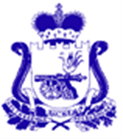 СОВЕТ ДЕПУТАТОВПЕЧЕРСКОГО СЕЛЬСКОГО ПОСЕЛЕНИЯСМОЛЕНскОГО районА СМОЛЕНСКОЙ ОБЛАСТИЧЕТВЕРТОГО СОЗЫВАРЕШЕНИЕот « 29 » марта 2023 года                                                                               № 24О проведении мероприятий поблагоустройству    Печерскогосельского поселения Смоленского района   Смоленской   области     На основании   п. 19 ст. 14 Федерального Закона № 131 «Об общих  принципах организации местного самоуправления в Российской Федерации,  п. 24 ст. 30 Устава Печерского сельского поселения Смоленского района Смоленской области,  в целях обеспечения экологически благоприятной среды для проживания населения, улучшения содержания территории Печерского сельского поселения, надлежащей подготовки празднованию             78-й годовщины Победы в Великой Отечественной войне, Совет депутатов Печерского сельского поселения     РЕШИЛ:Провести 15.04.2023г., 22.04.2023г. весенние субботники по санитарной очистке и благоустройству территории Печерского сельского поселения Смоленского района Смоленской области. Определить начало весенних субботников в 10-00 часов.Руководителям управляющих компаний, ведущим хозяйственную деятельность на территории Печерского сельского поселения Смоленского района Смоленской области обеспечить своих сотрудников необходимым инвентарем, находящимся в управлении. Привлечь к участию в выполнении намеченных мероприятий организации и население Печерского сельского поселения Смоленского района Смоленской области.Глава муниципального образованияПечерского сельского поселения         Смоленского района Смоленской области                            Ю.Л.Митрофанов 